                                 SAMUKTALA SIDHU KANHU COLLEGE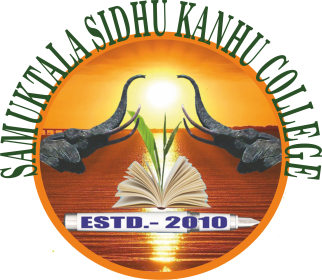                                              PO: TALESWARGURI= DIST.: ALIPURDUAR	         WB: 736206                                                                          (Affiliated to University of North Bengal)	                     Website: samuktalasidhukanhucollege..in               Estd. 2010                                           E-mail: shamuktala.sk.college@gmail.comRef. No.          	                                                                                                                           Date: 21.12.2021N O T I C EIt is notified for the students of this College belong to SC/ST/OBC Communities that their applications for award of SC/ST/OBC Scholarships for the current year will be received latest by this College office on 23.12.2021.They are asked to deposit their applications for award of scholarships within that date. No applications will be received after the expiry of the date as mentioned above.	This may be treated as most urgent.                                                                                               Sd/-                                                                                     Teacher-in-Charge,                                                                   Samuktala Sidhu Kanhu College.